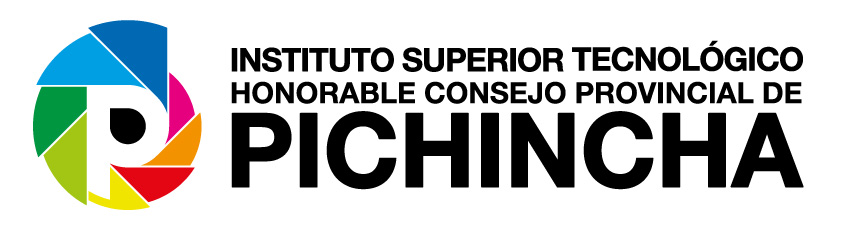 INFORME DE SERVICIO A LA COMUNIDAD DATOS INFORMATIVOS Nombre de la actividad: Localización: (insertar mapa capturado del Google maps)Nombre de estudiantes involucrados:Promoción (es):Docente Tutor:Asignatura:INTRODUCCIÓN. – Objetivo GeneralObjetivos Específicos (3)DESARROLLO DE LA ACTIVIDADN° de beneficiarios directosCONCLUSIONESRECOMENDACIONES